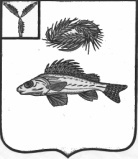 АДМИНИСТРАЦИЯ НОВОРЕПИНСКОГО МУНИЦИПАЛЬНОГО ОБРАЗОВАНИЯЕРШОВСКОГО МУНИЦИПАЛЬНОГО РАЙОНА САРАТОВСКОЙ ОБЛАСТИРАСПОРЯЖЕНИЕот 05.12.2022 г								№ 36Об утверждении Политики в отношении обработки персональных данных в администрации Новорепинского муниципального образованияВо исполнение требований Федерального закона от 27 июля 2006г. № 152-ФЗ «О персональных данных» :1. Утвердить Политику в отношении обработки персональных данных в администрации Новорепинского муниципального образования, согласно приложения.2. Контроль за исполнением настоящего распоряжения оставляю за собой.Глава Новорепинскогомуниципального образования						В.В.СолопПриложение краспоряжению администрации Новорепинского МОот 08.12.2022г. № 36Политикав отношении обработки персональных данных в администрации Новорепинского муниципального образованияОбщие положения	1.1. Настоящий документ (далее – «Политика») определяет политику Администрации Новорепинского муниципального образования Ершовского муниципального района Саратовской области (ОГРН: 1056411309932, ИНН 6413522465; адрес: 413508, Саратовская область, Ершовский район, с. Новорепное, ул. Советская, д.114, далее - «Оператор») в отношении обработки персональных данных и содержит, помимо прочего, сведения о реализуемых Оператором требованиях к защите персональных данных.	1.2. Политика утверждена во исполнение Оператором предусмотренных частью 2 статьи 18.1 Федерального закона от 27.07.2006 N 152-ФЗ "О персональных данных" (далее – «Федеральный закон») обязанностей по опубликованию в информационно- телекоммуникационной сети документа, определяющего политику Оператора в отношении обработки персональных данных, и сведений о реализуемых требованиях к защите персональных данных, а также по обеспечению возможности доступа к указанному документу с использованием средств соответствующей информационно-телекоммуникационной сети.	1.3. Политика разработана с учетом требований законодательства Российской Федерации в области персональных данных. Примененные в Политике термины следует понимать в значении, определенном для них в Федеральном законе, если иное прямо не оговорено в Политике.	1.4. Оператор обрабатывает персональные данные пользователей с учетом следующих принципов:- обработка персональных данных осуществляется Оператором на законной и справедливой основе;- обработка персональных данных ограничивается достижением конкретных, заранее определенных и законных целей. Оператором не допускается обработка персональных данных, несовместимая с целями сбора персональных данных;- не допускается объединение баз данных, содержащих персональные данные, обработка которых осуществляется в целях, несовместимых между собой;- обработке Оператором подлежат только персональные данные, которые отвечают целям их обработки;- содержание и объем обрабатываемых Оператором персональных данных соответствуют заявленным целям обработки. Обрабатываемые персональные данные не являются избыточными по отношению к заявленным целям их обработки;- при обработке персональных данных должны быть обеспечены точность персональных данных, их достаточность, а в необходимых случаях и актуальность по отношению к целям обработки персональных данных. Оператор принимает необходимые меры по удалению или уточнению неполных или неточных данных;- хранение персональных данных осуществляется в форме, позволяющей определить субъекта персональных данных, не дольше, чем этого требуют цели обработки персональных данных, если срок хранения персональных данных не установлен федеральным законом, договором, стороной которого, выгодоприобретателем или поручителем по которому является субъект персональных данных. Обрабатываемые персональные данные подлежат уничтожению либо обезличиванию по достижении целей обработки или в случае утраты необходимости в достижении этих целей, если иное не предусмотрено федеральным законом.2. Права субъекта персональных данных на доступ к его персональным данным	2.1. Субъект персональных данных имеет право на получение следующих сведений:- подтверждение факта обработки персональных данных Оператором;- правовые основания и цели обработки персональных данных;- цели и применяемые Оператором способы обработки персональных данных;- наименование и место нахождения Оператора, сведения о лицах (за исключением работников Оператора), которые имеют доступ к персональным данным или которым могут быть раскрыты персональные данные на основании договора с Оператором или на основании федерального закона;- обрабатываемые персональные данные, относящиеся к соответствующему субъекту персональных данных, источник их получения, если иной порядок представления таких данных не предусмотрен федеральным законом;- сроки обработки персональных данных, в том числе сроки их хранения;- порядок осуществления субъектом персональных данных прав, предусмотренных Федеральным законом;- информацию об осуществленной или о предполагаемой трансграничной передаче данных;- наименование или фамилию, имя, отчество и адрес лица, осуществляющего обработку персональных данных по поручению Оператора, если обработка поручена или будет поручена такому лицу;- иные сведения, предусмотренные законодательством Российской Федерации.	2.2. Право субъекта персональных данных на доступ к его персональным данным может быть ограничено в случаях, предусмотренных законодательством Российской Федерации.3. Реализуемые Оператором требования к защите персональных данных	3.1. Оператор при обработке персональных данных принимает все необходимые правовые, организационные и технические меры для защиты персональных данных от неправомерного или случайного доступа к ним, уничтожения, изменения, блокирования, копирования, предоставления, распространения персональных данных, а также от иных неправомерных действий в отношении персональных данных.3.2. Обеспечение безопасности персональных данных достигается, в частности:	1) определением угроз безопасности персональных данных при их обработке в информационных системах персональных данных;	2) применением организационных и технических мер по обеспечению безопасности персональных данных при их обработке в информационных системах персональных данных, необходимых для выполнения требований к защите персональных данных, исполнение которых обеспечивает установленные Правительством Российской Федерации уровни защищенности персональных данных;	3) применением прошедших в установленном порядке процедуру оценки соответствия средств защиты информации;	4) оценкой эффективности принимаемых мер по обеспечению безопасности персональных данных до ввода в эксплуатацию информационной системы персональных данных;	5) учетом машинных носителей персональных данных;	6) обнаружением фактов несанкционированного доступа к персональным данным и принятием мер;	7) восстановлением персональных данных, модифицированных или уничтоженных вследствие несанкционированного доступа к ним;	8) установлением правил доступа к персональным данным, обрабатываемым в информационной системе персональных данных, а также обеспечением регистрации и учета всех действий, совершаемых с персональными данными в информационной системе персональных данных;	9) контролем за принимаемыми мерами по обеспечению безопасности персональных данных и уровня защищенности информационных систем персональных данных.